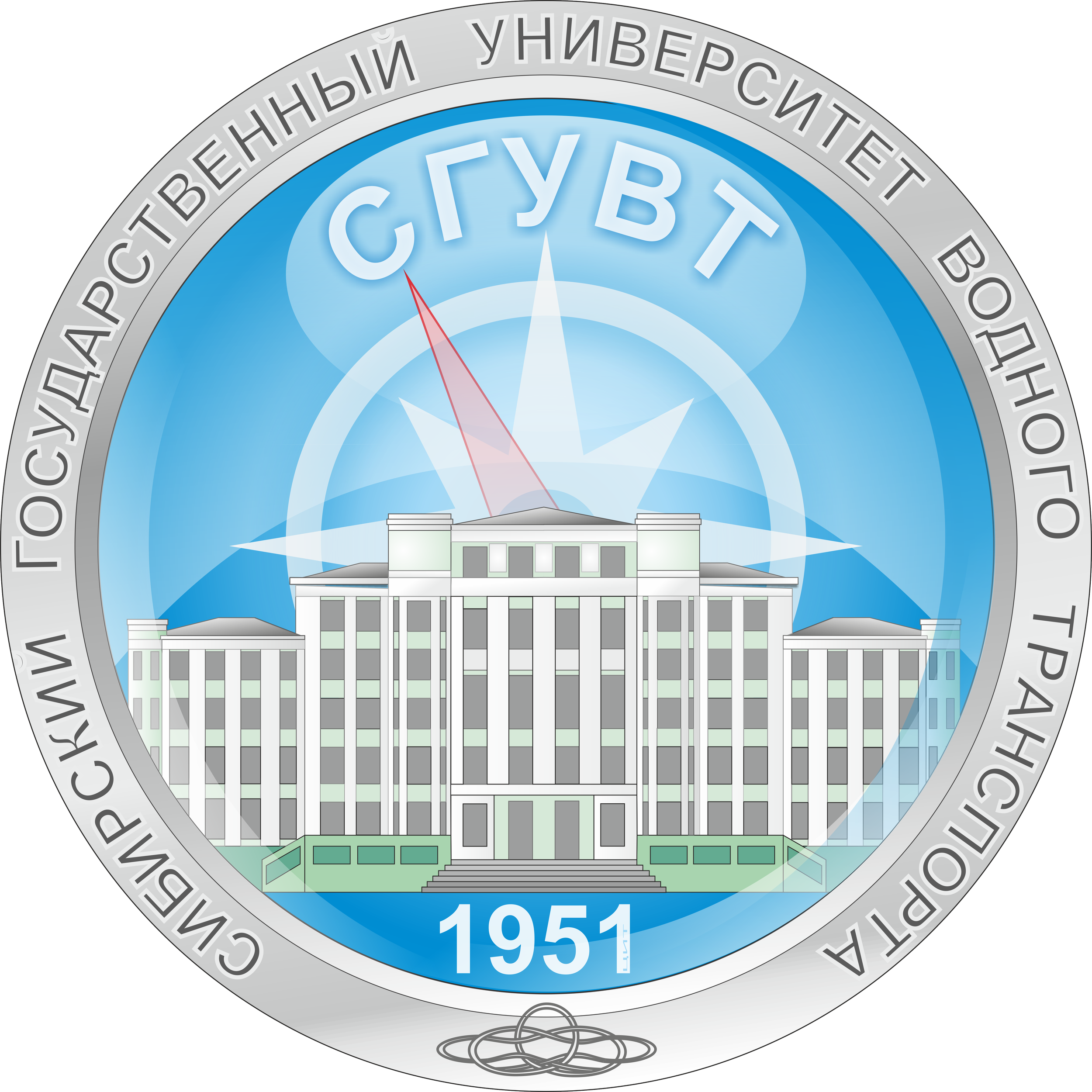 Федеральное агентство морского и речного транспортаФедеральное государственное бюджетное образовательное учреждение высшего  образования «СИБИРСКИЙ ГОСУДАРСТВЕННЫЙ УНИВЕРСИТЕТ ВОДНОГО ТРАНСПОРТА»ПрограммА мероприятия «Ярмарка вакансий» ФГБОУ ВО «СГУВТ»Место проведения: г. Новосибирск, ул. Щетинкина, 33, Актовый зал Университета Дата и время проведения: 19-20.02.2019 с 9:00 до 17:00Целевая аудитория – преподаватели, учащиеся и студенты Университета, родители, представители компаний в ранге заместителя руководителя/начальника отдела кадровЯрмарка вакансий ФГБОУ ВО «СГУВТ» – всероссийское мероприятие, направленное на определение профессиональной ориентации учащихся Университета и взаимодействие ВУЗа с ведущими предприятиями отрасли и смежных отраслей – потенциальными работодателями по вопросам организации практики и трудоустройства, направленное на повышение эффективности совместного развития приоритетных направлений.19 февраля 2019 годаВесь день в холле актового зала планируется демонстрация видеоматериалов об Университете, о компаниях-работодателях, представление их информационных материалов20 февраля 2019 годВремя проведенияМероприятияМесто проведенияОсновные участники09.00  10.00Регистрация участников Ярмарки - Конференции. Предоставление программы и информационных материалов всем желающим. Представление раздаточного и информационного материала от организаций-работодателей на выставку.Актовый зал, холлПредставители компаний10.00 – 10.10Торжественная церемония открытия Конференции:Конференцию открывает ректор ФГБОУ ВО «СГУВТ» ЗАЙКО Татьяна Ивановна.–   Звучит Гимн Российской Федерации– Вынос флага Российской Федерации, Министерства транспорта Российской Федерации, Федерального агентства морского и речного транспорта, Сибирского государственного университета водного транспорта.Актовый зал, сценаЗаместитель руководителя Росморречфлота, представители Университета, студенты, представители компаний10.10 – 10.20Приветственное словоГОЛОВКО Вадим Михайлович - заместитель полномочного представителя Президента Российской Федерации в Сибирском Федеральном ОкругеАктовый зал, сцена10.20 – 10.35Приветственное слово ТАРАСЕНКО Андрей Владимирович - заместитель руководителя Федерального агентства морского и речного транспорта. Актовый зал, сценаЗаместитель руководителя Росморречфлота, представители Университета, студенты, представители компаний10.35 – 10.45ПАВЛУШКИН Сергей Валентинович - руководитель ФБУ «Администрация Обского бассейна внутренних водных путей»Актовый зал, сценаЗаместитель руководителя Росморречфлота, представители Университета, студенты, представители компаний10.45 – 11.20ЖАРОВ Алексей Валерьевич, проректор по учебной работе СГУВТПрезентация ВУЗа по направлениям подготовки отраслевых кадров и реализации отраслевых научных разработок.Актовый зал, сценаЗаместитель руководителя Росморречфлота, представители Университета, студенты, представители компаний11.20 – 13.00Пленарное заседаниеНОВАКОВ Алексей Андреевич - генеральный директор Заполярного транспортного филиала Горно-металлургической компании «Норильский Никель».ЧЕСНОКОВ Роман Александрович, руководитель  администрации Обь-Иртышского бассейна внутренних водных путей,ЗАСЛАВСКАЯ Елена Алексеевна - директор Омского института водного транспорта.КНОЛЬ Владимир Антонович - председатель совета директоров акционерного общества «Томская судоходная компания».МЯКИШЕВ Владимир Николаевич - заместитель генерального директора по управлению персоналом ОАО «ЛОРП.ВОЛЧЕНКОВ Владимир Николаевич - директор по социальным и кадровым вопросам общественной организации Российской палаты судоходства.МАРТЫНОВ Павел Владимирович - директор по персоналу ПАО Северо-западное пароходство.КРЫГИНА Ольга Леонидовна - зам. директора по безопасности судоходства АО "Северное речное пароходство".ЦЕХМИСТЕР Виталий Петрович - заместитель генерального директора ОАО «Сахалинское морское пароходство».ВОЛЧЕНКОВ Владимир Николаевич - директор по социальным и кадровым вопросам ОО «Российской палаты судоходства».АЛЕКСАНДРОВА Любовь Викторовна - начальник отдела по работе с персоналом АО «Обь-Иртышское речное пароходство».АРУТЮНЯН Владимиру Грачавичу - начальник оперативного отдела флота, начальник штаба морских операций ФГУП «Атомфлот».Актовый зал, сценаЗаместитель руководителя Росморречфлота, представители Университета, студенты, представители компаний13.00 – 14.00ПерерывСтоловая СГУВТВсе участники14.00 – 16.30Пленарное заседание (продолжение)ФИРГЕР Алексей Владимирович – руководиртель новосибирского филиала «HOMEPORT academy»ЛЕЩЕНКО Алексей Геннадьевич - специалист ЦДПО ФГБОУ ВО «СГУВТ» КУЗЬМИН Вячеслав Валерьевич - начальник ЦДПО ФГБОУ ВО «СГУВТ» СИБРИКОВ Дмитрий Александрович - декан СМФ ФГБОУ ВО «СГУВТ» БЕЛОНОГОВ Александр Анатольевич - декан факультета УВТ ФГБОУ ВО «СГУВТ» КУДРЯШОВ Александр Юрьевич - декан СМФ ФГБОУ ВО «СГУВТ» ЩЕРБИНИНА Марина Александровна - декан ЗОиСПО ФГБОУ ВО «СГУВТ» РИШКО Юрий Иванович - начальник УКПиДПО ФГБОУ ВО «СГУВТ» ИЗОТОВА Елена Геннадьевна - начальник НКРУ им. Дежнева – структурное подразделение ФГБОУ ВО «СГУВТ» Актовый зал, сценаЗаместитель руководителя Росморречфлота, представители Университета, студенты, представители компаний16.30 – 17.00Экскурсия по Университету (Посещение Историко-патриотического центра и Центра Дополнительного профессионального образования )Представители Университета, представители компанийРегламент выступлений:Докладчикам:  5-15 минутРегламент выступлений:Докладчикам:  5-15 минутРегламент выступлений:Докладчикам:  5-15 минутРегламент выступлений:Докладчикам:  5-15 минут10.00 – 11.30Встреча со студентами плавающих специальностей (плавсостав морских и речных судов) и ППС*Электромеханический факультет; Судомеханический факультет;Факультет СудовожденияАктовый зал, сцена11.30 – 13.00Встреча со студентами береговых специальностей и ППС*Электромеханический факультет;Судомеханический факультет.Актовый зал, сцена13.00 – 13.45Перерыв13.45 – 15.15Встреча со студентами и ППС*1. Управления на водном транспорте;2. Гидротехнический факультетАктовый зал, сцена15.15-16.30Встреча с курсантами и преподавателями НКРУ им. Дежнева* Актовый зал, сцена16.30 – 17.30Заключительное совещание, закрытие конференции. Принятие резолюции, подписание соглашенийЗал ученого совета Университета, представители Университета, компаний